D6. řešení úkolu č. 3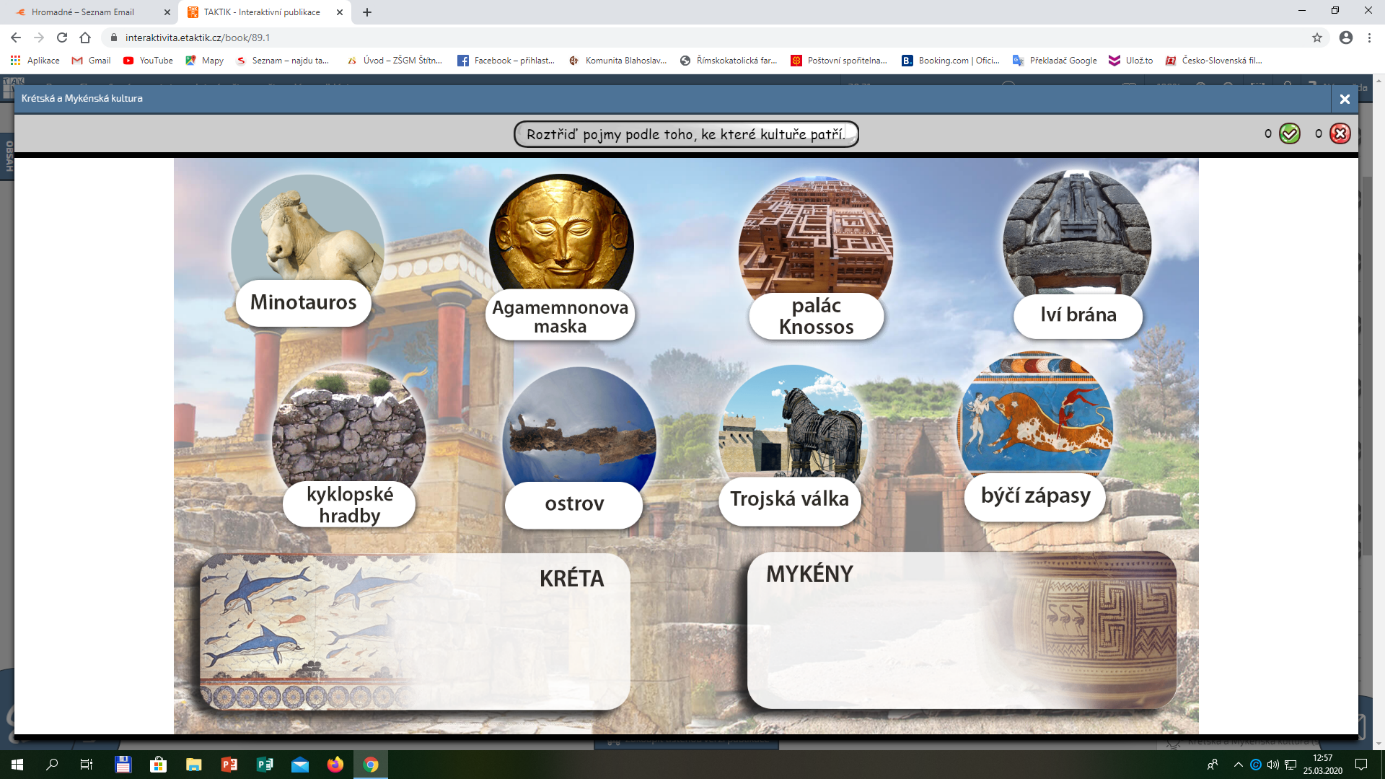 KRÉTA:Minotaurus, palác Knóssos, býčí zápasy, ostrovMYKÉNY: 
Agamemnonova maska, lví brána, kyklopské hradby, Trojská válka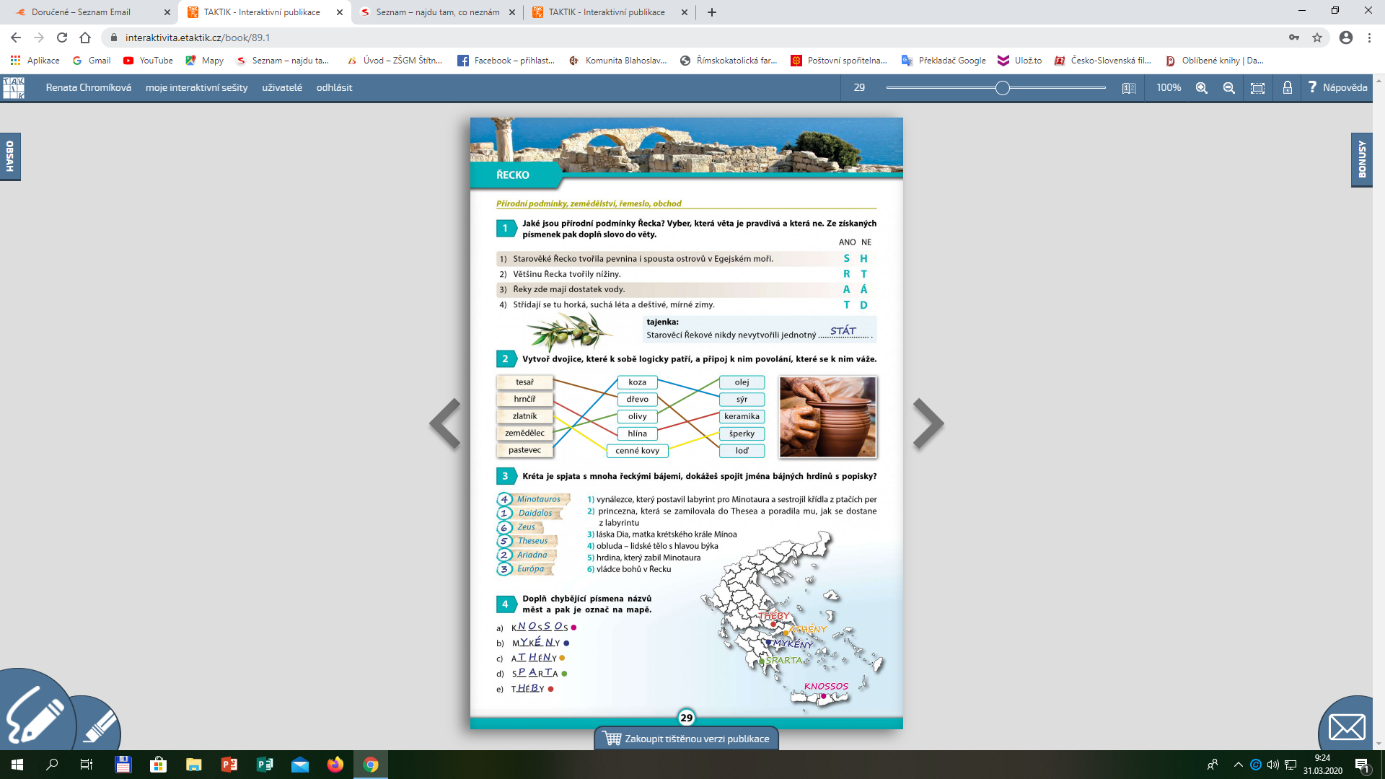 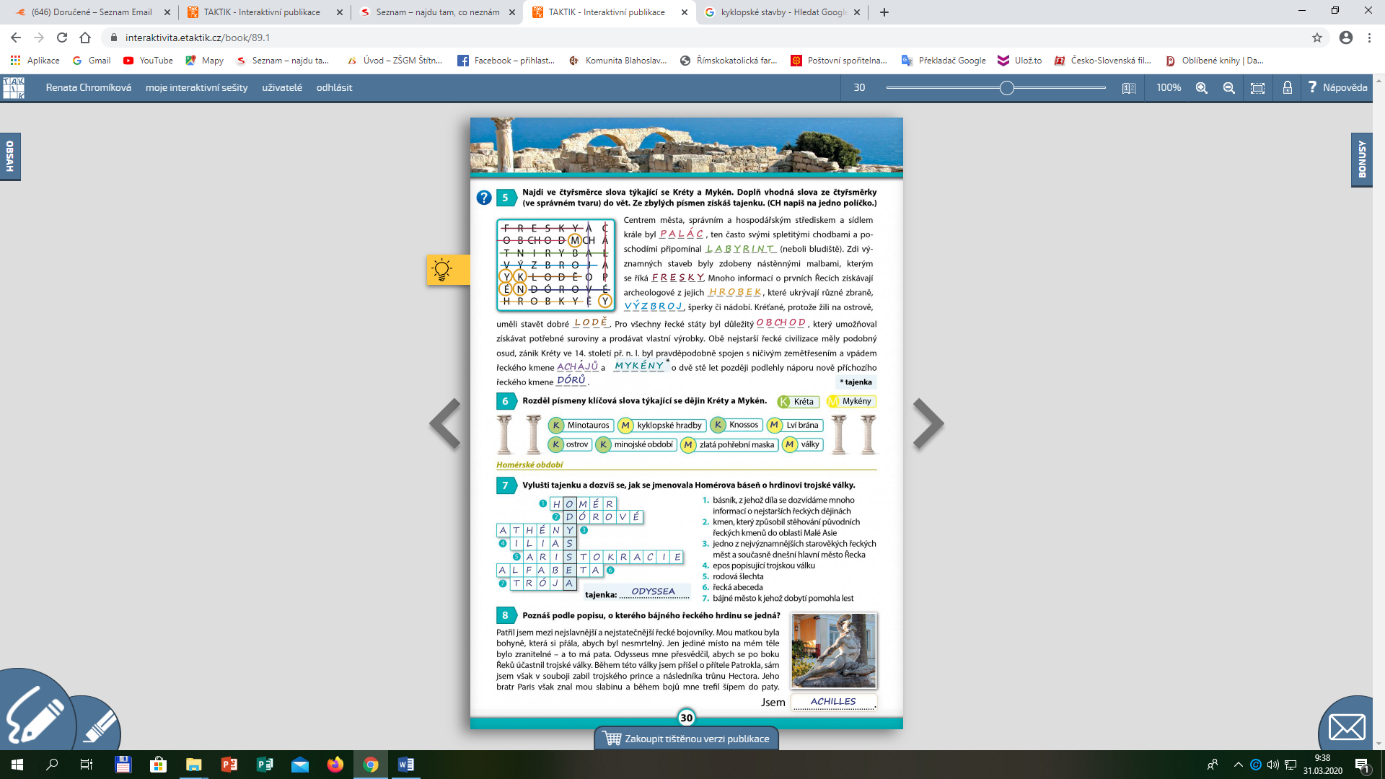 